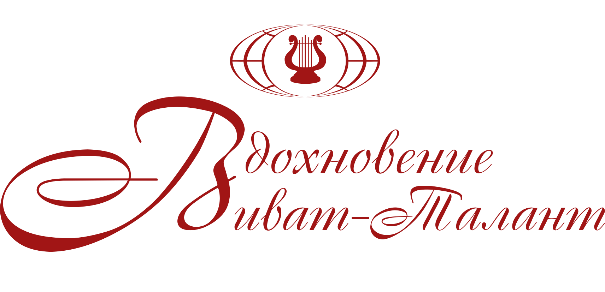 XVII Международный форум- конкурс искусств «Петербургская весна» 8 марта 2020 года.Отель «Санкт-Петербург», Пироговская наб.5_______________________________________________________________________I отделение II отделение «Дети и вокальные ансамбли всех категорий»В 19-15 прошли большие консультации с жюри по эстрадному вокалуОркестр Русских Народных Инструментов «Звонница»Категория: смешаннаяРоссия г. Москва ДМШ № 4Лауреат 1 степениОркестр «Созвучие»Смешанная категория: 10 – 33 летРоссия, г. МоскваЛауреат 1 степениСТРУННЫЙ АНСАМБЛЬ «ЯНТАРНЫЕ СТРУНЫ»MARIJA TAURIŅA, POĻINA AGAPKINA, TERĒZE DĀRTA BALODE, EVELĪNA ULBERTE, EVERITA ULBERTE, LĪVA OZOLA, ĻUBOVA KUČERENKO, TIMURS REBČINSKIS -скрипки;MĀRA HELĒNA VĒLIŅA, альт,JURĢIS OZOLS, ANETE PUPILA, EVELĪNA CEĻDOMA- виолончели; Категория 14-17 летг. Лиепая (Латвия)Лауреат 1 степениХор "Звоночек"
Хоровое искусство, категория 4-6 лет
г Санкт-ПетербургЛауреат 1 степениПопова Капиталина 
Классическое пение, 5 лет
г МоскваЛауреат 1 степениВокальный ансамбль "Вдохновение"
Академический вокал, категория 8 -10 лет
Санкт-Петербурга Лауреат 1 степениАкадемический вокальный ансамбль «Сосновский»Смешанная категория 9-14 летРоссия, Ленинградская область, Приозерский район, пос. Сосново    Лауреат 2 степениСтарший хор хорового отделения
МБУ ДО "ДШИ им. С.В. Рахманинова" г. Новый Уренгой  Категория: 10 -15 лет
г Новый Уренгой, ЯНАОГран-ПриКоллектив "МелодиС"
Эстрадное вокальное искусство
г Санкт-ПетербургДипломант 1 степениБородько Елизавета14 лет, джазовый вокал – солоБеларусь, г.МинскДипломант 1 степениДудко Александра
Эстрадный вокал, 13 лет
г Санкт-Петербург Лауреат 3 степениБабкова Ксения
Эстрадный вокал, 13 лет
г Санкт-ПетербургДипломант 3 степениТивоненко Мария14 лет, эстрадный вокалБеларусь, г.Минск, Дипломант  2 степениАлехнович Анастасия16 лет, джазовый вокалБеларусь, г.Минск,Дипломант 1 степениМельникова Лидия 
Патриотическая песня, 15 лет
г Санкт-Петербург, РоссияЛауреат 1 степениОсипова АннаЭстрадный вокал, категория 13-15 летРоссия, г. Волгодонск, Дипломант 2 степениБукатова ЮлияЭстрадный вокал, категория 13-15 летРоссия, г. Волгодонск, Дипломант 1 степениШарко АнастасияЭстрадный вокал, категория 13-15 летРоссия, г. Волгодонск, Лауреат 2 степениПолунин НиколайПатриотическая песня, категория 13-15 летРоссия, г. ВолгодонскЛауреат 3 степениМельникова Лидия
Песня на иностранном языке, 15 лет
г Санкт-Петербург, РоссияЛауреат 1 степениПавперова Злата 15 лет, эстрадный вокалКазахстан г.Костанай ДиплломантДенисюк Елизавета 17 лет, эстрадный вокал  Беларусь, г.БрестЛауреат 2 степениБагина Ева Эстрадный вокалКатегория «Профессионал»Россия, Свердловская область, г. Екатеринбург, Лауреат 2 степениЮщук Полина19 лет, эстрадный вокал Беларусь, г.МинскДипломант 1 степениСемахина Элина19 лет, эстрадный вокалРоссия, СПбЛауреат 1 степениКосарев ДаниилЭстрадный вокалРоссия, СПб Лауреат 2 степениДаринаЛьвова Дарья Песня из мультфильмастаршая категорияСПбЛауреат 2 степениПшеничко Кристина
Эстрадный вокал
г Санкт-ПетербургЛауреат 2 степениСвидерская Кристина
Эстрадный вокал
г Санкт-ПетербургДипломант 1 степениЛарина Элеонора
Эстрадная песня 
г Санкт-ПетербургДипломант 3 степениСтепченкова Екатерина
Песня из кинофильма
г Санкт-Петербург Дипломант 2 степениСтукалова Ольга
Автор-исполнитель 
г Санкт-ПетербургЛауреат 3 степениДаринаЛьвова Дарьяпесня из мюзиклаСПбЛауреат 2 степениВокальный дуэт «Меццо-Сопрано»Анна Качалова - Виктория НакорнееваЭстрадный вокалРоссия. г. СевастопольЛауреат 1 степениНародный самодеятельный коллектив ансамбль народной песни "ЗАБАВА"
Народный вокал
г Кириши, Ленинградская областьЛауреат 1 степениБуренкова Ирина
Народное пение, 16 летКатегория «Профессионал»
г Томск Лауреат 1 степениГуйван Дарья
Народное пение, 17 летКатегория «Профессионал»
г ТомскЛауреат 1 степениЕрёмина Софья
Народное пение, 18 летКатегория «Профессионал»
г ТомскЛауреат 2 степениТерентьева Маргарита
Народное пение, 18 летКатегория «Профессионал»
г ТомскЛауреат 3 степениДУЭТ
Голещихина Татьяна Леонидовна
Ядрошникова Татьяна Александровна
Народное пениеКатегория «Профессионал»
г ТомскЛауреат 2 степениАнсамбль народной песни "РОСЫ"
народный вокал "Профессионал"
Категория 17 - 46 лет
г ТомскГран-ПриХор русской песни
Хоровое искусство
г Кириши, Ленинградская областьЛауреат 1 степениГруппа «Smile»Эстрадный вокал, категория 4-5 летРоссия, Санкт- Петербург Лауреат 2 степениKosmo BAND
Эстрадная песня, категория 5-7 лет
г Санкт-ПетербургЛауреат 2 степениKOLOSOK KIDS
Эстрадный вокал, категория 6-7 лет
г Санкт-ПетербургДипломант 1 степениКубатина Прасковья и младшая танцевальная группа творческого центра «Джем»5 лет, эстрадный вокалРоссия, г. Санкт-Петербург.Лауреат 2 степениБорошнина Надежда
Эстрадная песня, 4 года
г ПушкинДипломант 1 степениБелова Настя
Эстрадный вокал, 5 лет
г Санкт-Петербург Лауреат 2 степениМикушина Полина5 лет, стилизация народной песниКазахстан г.Костанай Лауреат 3 степениДеревянко Стефания 6 лет, эстрадный вокалрайона Санкт-ПетербургаЛауреат 2 степениДУЭТМаланчий Дана – Акинина Полина 6 лет, Эстрадный вокалКолпинского района г. Санкт-ПетербургаЛауреат 3 степениХабибуллин Самир
6 лет, песня из мультфильма
г Санкт-ПетербургДипломант 1 степениКутакова Полина
Патриотическая песня, 6 лет
г Санкт-ПетербургДипломант 1 степениБобков Григорий
Эстрадная песня, 6 лет
г Санкт-ПетербургЛауреат 1 степениВоронец Таисия
Эстрадная песня, 6 лет
г ПушкинДипломант 1 степениНечаева Валерия
Песня из мультфильма, 6 лет
г Санкт-ПетербургДипломантМикушина Полина5 лет, эстрадный вокал Казахстан г.Костанай Дипломант 3 степениТелегина Алиса8 лет, эстрадный вокалКазахстан г.Костанай Лауреат 3 степениМялик Влада
Эстрадный вокал, 7 лет
г Санкт-ПетербургДипломант 2 степениХарламова Кристина
Детская песня, 7 лет
г Санкт-ПетербургДипломант 1 степениЛенская Лиза
Эстрадный вокал, 7 лет
г Санкт-Петербург Лауреат 3 степениСмирнова Арина7 лет, эстрадный вокалРоссия, г. Санкт-ПетербургЛауреат 3 степениТелегина Алиса8 лет, джазовый вокалКазахстан г.Костанай Дипломант 1 степениLucky Band - ТРИО
Эстрадный вокал, категория 8-9 лет
Пушкин Лауреат 3 степениОвешкова Анастасия
Песня на иностранном языке, 10 лет
г Санкт-ПетербургЛауреат 3 степени

Образцовый вокальный ансамбль «Глория» «Группа ДО»Категория 9-10 лет, эстрадный вокал Россия, Свердловская область, г. Ревда, Дипломант 1 степениХазова ЕкатеринаЭстрадная песня, категория 9-10 летРоссия, г. ВолгодонскЛауреат 2 степениЛадыгина Марго
Эстрадный вокал, 9 лет
г Санкт-Петербург Дипломант 2 степениLucky Band
Эстрадный вокал, категория 8-10 лет
ПушкинЛауреат 3 степениКузнецова ТатьянаЭстрадный вокал, категория 9-10 летРоссия, г. ВолгодонскЛауреат 3 степениГребенкина АринаСтилизация народной песни, 10 летРоссия, Удмуртия, г. ИжевскЛауреат 1 степениКоротеева Елизавета
Эстрадный вокал, 10 лет
СПб Дипломант 1 степениРыбакова Агния
Эстрадный вокал, 10 лет
г Санкт-Петербург Лауреат 2 степениОвешкова Анастасия
10 лет, эстрадный вокал
Педагог - Олег Иванов, Галина Иванова 
г Санкт-ПетербургЛауреат 2 степениНовикова Марина
Авторское творчество,10 лет
г Санкт-Петербург Лауреат 3 степениГребенкина АринаПатриотическая песня, 10 летРоссия, Удмуртия, г. ИжевскЛауреат 3 степениГрициненко Владислав
Художественное слово, 10 лет
г Всеволожск, Ленинградская область Лауреат 2 степениБукатов АрсенийХудожественное слово, категория 11-12 летРоссия, г. ВолгодонскЛауреат 1 степениОбразцовый театр эстрадной песни "Апрель" Эстрадный вокал, 11-15 летРоссия, г. ВолгодонскЛауреат 3 степениГруппа «SOFFIT»Эстрадный вокал, категория 10-13 летАнатольевна, Беларусь, г.Минск, Лауреат 2 степениОбразцовый вокальный ансамбль «Глория»Ансамбль мальчиковКатегория 11-12лет, эстрадный вокалРоссия, Свердловская область, г. Ревда,Гран-ПриОбразцовый театр эстрадной песни "Апрель" Эстрадная стилизация народной песниКатегория 13-15 летРоссия, г. ВолгодонскЛауреат 3 степениОбразцовый театр эстрадной песни "Апрель" Эстрадный вокал, 11-12 летРоссия, г. ВолгодонскЛауреат 3 степениЗакиров Даниил11 лет, эстрадный вокалc. Павлово Всеволожского района Ленинградской областиЛауреат 1 степениЗагорская Полина
Эстрадный вокал, 11 лет
г. Санкт-ПетербургЛауреат 2 степениРожков Савелий Эстрадный вокал, категория 11-12 летРоссия, Свердловская областьЛауреат 2 степениОбразцовый театр эстрадной песни "Апрель" Патриотическая песня, категория 11-12 летРоссия, г. ВолгодонскЛауреат 3 степениСтарухин Алексей
Эстрадный вокал, 11 лет
г Санкт-Петербург Лауреат 1 степениПопова Анастасия
Эстрадный вокал, 11 лет
СПб Лауреат 3 степениМамедова Лаланда
Эстрадный вокал, 11 летСанкт-ПетербургДипломант 1 степениСулимова Елизавета 
Эстрадный вокал, 11 лет
г Ижевск, Удмуртская РеспубликаЛауреат 3 степениЖурбич ЕлизаветаЭстрадный вокал, категория 11-12 летРоссия, г. Волгодонск Лауреат 3 степениОбразцовый театр эстрадной песни "Апрель"Эстрадная стилизация народной песни, 13-15 летРоссия, г. ВолгодонскЛауреат 3 степениЗабазнова АннаЭстрадный вокал, категория 11-12 летРоссия, г. ВолгодонскДипломант 1 степениГерасина ДарьяЭстрадный вокал, категория 11-12 летРоссия, г. ВолгодонскДипломант 2 степениВласова Елизавета12 лет, эстрадный вокал Беларусь, г.МинскДипломант 1 степени  Романюк София
Эстрадный вокал, 12 лет
г Санкт-Петербург Лауреат 3 степениОбразцовый театр эстрадной песни "Апрель"Эстрадная стилизация народной песни, 11-15 летРоссия, г. ВолгодонскЛауреат 2 степени